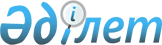 О внесении изменений в решение маслихата города Шымкент от 12 декабря 2023 года № 11/93-VIII "О бюджете города Шымкент на 2024-2026 годы"Решение маслихата города Шымкент от 4 мая 2024 года № 16/142-VIII
      Маслихат города Шымкент РЕШИЛ:
      1. Внести в решение маслихата города Шымкент "О бюджете города Шымкент на 2024-2026 годы" от 12 декабря 2023 года № 11/93-VIII (зарегистрировано в Реестре государственной регистрации нормативных правовых актов под № 190099) следующие изменения:
      пункт 1 изложить в новой редакции:
      "1. Утвердить бюджет города Шымкент на 2024-2026 годы согласно приложениям 1, 2 и 3 к настоящему решению соответственно, в том числе на 2024 год в следующих объемах: 
      1) доходы – 686 842 805 тысяч тенге, в том числе:
      налоговые поступления – 354 419 056 тысяч тенге;
      неналоговые поступления – 13 211 702 тысяч тенге;
      поступления от продажи основного капитала – 19 138 115 тысяч тенге;
      поступление трансфертов – 300 073 932 тысяч тенге;
      2) затраты – 704 075 528 тысяч тенге;
      3) чистое бюджетное кредитование – 10 024 938 тысяч тенге;
      бюджетные кредиты – 10 865 000 тысяч тенге;
      погашение бюджетных кредитов – 840 062 тысяч тенге;
      4) сальдо по операциям с финансовыми активами – 0 тысяч тенге;
      5) дефицит (профицит) бюджета – - 27 257 661 тысячи тенге;
      6) финансирование дефицита (использование профицита) бюджета – 27 257 661 тысячи тенге.";
      приложение 1 и 5 к указанному решению изложить в новой редакции согласно приложениям 1 и 2 к настоящему решению.
      2. Настоящее решение вводится в действие с 1 января 2024 года. Бюджет города Шымкент на 2024 год Бюджетные программы районов в городе на 2024-2026 годы
					© 2012. РГП на ПХВ «Институт законодательства и правовой информации Республики Казахстан» Министерства юстиции Республики Казахстан
				
      Председатель маслихата

      города Шымкент 

Б. Нарымбетов
Приложение 1 к решению
маслихата города
Шымкент от 4 мая
2024 года № 16/142-VIIІПриложение 1 к решению
маслихата города
Шымкент от 12 декабря
2023 года № 11/93-VIII
 Категория 
 Категория 
 Категория 
 Категория 
Наименование 
Сумма, тысяч тенге
Класс
Класс
Класс
Сумма, тысяч тенге
Подкласс
Подкласс
Сумма, тысяч тенге
 1 
 1 
 1 
 1 
2
3
I. Доходы
686 842 805
1
Налоговые поступления
354 419 056
01
Подоходный налог
111 822 091
1
Корпоративный подоходный налог
35 000 000
2
Индивидуальный подоходный налог
76 822 091
03
Социальный налог
52 256 881
1
Социальный налог
52 256 881
04
Hалоги на собственность
22 896 265
1
Hалоги на имущество
15 140 691
3
Земельный налог
1 073 863
4
Hалог на транспортные средства
6 678 423
5
Единый земельный налог
3 288
05
Внутренние налоги на товары, работы и услуги
157 943 819
2
Акцизы
145 772 489
3
Поступления за использование природных и других ресурсов
2 120 192
4
Сборы за ведение предпринимательской и профессиональной деятельности
10 051 138
08
Обязательные платежи, взимаемые за совершение юридически значимых действий и (или) выдачу документов уполномоченными на то государственными органами или должностными лицами
9 500 000
1
Государственная пошлина
9 500 000
2
Неналоговые поступления
13 211 702
01
Доходы от государственной собственности
2 967 753
1
Поступления части чистого дохода государственных предприятий
15 400
3
Дивиденды на государственные пакеты акций, находящиеся в государственной собственности
2 025 899
4
Доходы на доли участия в юридических лицах, находящиеся в государственной собственности
7 677
5
Доходы от аренды имущества, находящегося в государственной собственности
880 300
7
Вознаграждения по кредитам, выданным из государственного бюджета
36 042
9
Прочие доходы от государственной собственности
2 435
04
Штрафы, пени, санкции, взыскания, налагаемые государственными учреждениями, финансируемыми из государственного бюджета, а также содержащимися и финансируемыми из бюджета (сметы расходов) Национального Банка Республики Казахстан 
9 950 000
1
Штрафы, пени, санкции, взыскания, налагаемые государственными учреждениями, финансируемыми из государственного бюджета, а также содержащимися и финансируемыми из бюджета (сметы расходов) Национального Банка Республики Казахстан, за исключением поступлений от организаций нефтяного сектора, в Фонд компенсации потерпевшим, Фонд поддержки инфраструктуры образования и Специальный государственный фонд
9 950 000
06
Прочие неналоговые поступления
293 949
1
Прочие неналоговые поступления
293 949
3
Поступления от продажи основного капитала
19 138 115
01
Продажа государственного имущества, закрепленного за государственными учреждениями
16 084 930
1
Продажа государственного имущества, закрепленного за государственными учреждениями
16 084 930
03
Продажа земли и нематериальных активов
3 053 185
1
Продажа земли
2 897 475
2
Продажа нематериальных активов
155 710
4
Поступления трансфертов
300 073 932
02
Трансферты из вышестоящих органов государственного управления
300 073 932
1
Трансферты из республиканского бюджета
300 073 932
Функциональная группа Наименование
Функциональная группа Наименование
Функциональная группа Наименование
Функциональная группа Наименование
Функциональная группа Наименование
Сумма, тысяч тенге
Функциональная подгруппа
Функциональная подгруппа
Функциональная подгруппа
Функциональная подгруппа
Сумма, тысяч тенге
Администратор бюджетных программ
Администратор бюджетных программ
Администратор бюджетных программ
Сумма, тысяч тенге
Программа
Программа
Сумма, тысяч тенге
1
1
1
1
2
3
II. Затраты
704 075 528
01
Государственные услуги общего характера
12 205 192
1
Представительные, исполнительные и другие органы, выполняющие общие функции государственного управления
4 899 857
111
Аппарат маслихата города республиканского значения, столицы
172 187
001
Услуги по обеспечению деятельности маслихата города республиканского значения, столицы
172 187
121
Аппарат акима города республиканского значения, столицы
2 613 881
001
Услуги по обеспечению деятельности акима города республиканского значения, столицы
1 988 714
003
 Капитальные расходы государственного органа 
19 951
007
Капитальные расходы подведомственных государственных учреждений и организаций
605 216
123
Аппарат акима района в городе
1 666 726
001
Услуги по обеспечению деятельности акима района в городе
1 660 000
022
Капитальные расходы государственного органа
6 726
305
Управление внутренней политики и по делам молодежи города республиканского значения, столицы
158 800
013
Обеспечение деятельности Ассамблеи народа Казахстана города республиканского значения, столицы
158 800
379
Ревизионная комиссия города республиканского значения, столицы
288 263
001
 Услуги по обеспечению деятельности ревизионной комиссии города республиканского значения, столицы 
288 263
2
Финансовая деятельность
2 139 615
356
Управление финансов города республиканского значения, столицы
1 985 192
001
Услуги по реализации государственной политики в области исполнения местного бюджета и управления коммунальной собственностью
209 140
003
Проведение оценки имущества в целях налогообложения
35 338
014
Капитальные расходы государственного органа 
9 714
028
Приобретение имущества в коммунальную собственность
1 731 000
366
Управление государственных закупок города республиканского значения, столицы
154 423
001
Услуги по реализации государственной политики в области государственных закупок на местном уровне
148 223
002
Капитальные расходы государственного органа
6 200
5
Планирование и статистическая деятельность
361 391
357
Управление экономики и бюджетного планирования города республиканского значения, столицы
361 391
001
 Услуги по реализации государственной политики в области формирования и развития экономической политики, системы государственного планирования 
337 811
004
Капитальные расходы государственного органа 
14 580
061
Экспертиза и оценка документации по вопросам бюджетных инвестиций и государственно-частного партнерства, в том числе концессии
9 000
9
Прочие государственные услуги общего характера
4 804 329
337
Управление контроля и качества городской среды города республиканского значения, столицы
334 590
001
Услуги по реализации государственной политики в сфере сельского хозяйства, труда, государственного архитектурно-строительного контроля, контроля за использованием и охраной земель на местном уровне
303 872
003
Капитальные расходы государственного органа 
30 718
344
Управление архитектуры, градостроительства и земельных отношений города республиканского значения, столицы
700 200
001
Услуги по реализации государственной политики в сфере архитектуры, градостроительства в области регулирования земельных отношений на местном уровне
700 200
369
Управление по делам религии города республиканского значения, столицы
286 818
001
Услуги по реализации государственной политики в области религиозной деятельности на местном уровне
180 554
005
Изучение и анализ религиозной ситуации в регионе
106 264
373
Управление строительства города республиканского значения, столицы
3 482 721
061
Развитие объектов государственных органов
3 482 721
02
Оборона
9 016 391
1
Военные нужды
1 088 656
515
Управление мобилизационной подготовки, территориальной и гражданской обороны города республиканского значения, столицы
1 088 656
003
Мероприятия в рамках исполнения всеобщей воинской обязанности
589 853
004
Подготовка территориальной обороны и территориальная оборона города республиканского значения, столицы
498 803
2
Организация работы по чрезвычайным ситуациям
7 927 735
303
Управление развития комфортной городской среды города республиканского значения, столицы
4 663 929
014
Предупреждение и ликвидация чрезвычайных ситуаций маcштаба города республиканского значения, столицы
4 663 929
373
Управление строительства города республиканского значения, столицы
1 378 442
030
Развитие объектов мобилизационной подготовки и чрезвычайных ситуаций
1 378 442
387
Территориальный орган, уполномоченных органов в области чрезвычайных ситуаций природного и техногенного характера, Гражданской обороны, финансируемый из бюджета города республиканского значения, столицы
1 310 039
003
Капитальные расходы территориального органа и подведомственных государственных учреждений
765 551
005
Предупреждение и ликвидация чрезвычайных ситуаций масштаба города республиканского значения, столицы
544 488
515
Управление мобилизационной подготовки, территориальной и гражданской обороны города республиканского значения, столицы
575 325
001
Услуги по реализации государственной политики на местном уровне в сфере мобилизационной подготовки, территориальной и гражданской обороны
69 275
005
Мобилизационная подготовка и мобилизация города республиканского значения, столицы
473 641
006
Предупреждение и ликвидация чрезвычайных ситуаций масштаба города республиканского значения, столицы
24 479
011
Капитальные расходы государственного органа
7 930
03
Общественный порядок, безопасность, правовая, судебная, уголовно-исполнительная деятельность
28 223 534
1
Правоохранительная деятельность
22 802 684
352
Исполнительный орган внутренних дел, финансируемый из бюджета города республиканского значения, столицы
21 996 629
001
Услуги по реализации государственной политики в области обеспечения охраны общественного порядка и безопасности на территории города республиканского значения, столицы
13 450 898
003
Поощрение граждан, участвующих в охране общественного порядка
3 152
007
Капитальные расходы государственного органа 
8 542 579
373
Управление строительства города республиканского значения, столицы
806 055
004
Развитие объектов органов внутренних дел 
806 055
9
Прочие услуги в области общественного порядка и безопасности
5 420 850
305
Управление внутренней политики и по делам молодежи города республиканского значения, столицы
369 965
004
Реализация мероприятий в сфере молодежной политики
369 965
348
Управление пассажирского транспорта и автомобильных дорог города республиканского значения, столицы
5 050 885
004
Обеспечение безопасности дорожного движения в населенных пунктах
5 050 885
04
Образование
287 211 300
1
Дошкольное воспитание и обучение
49 687 088
360
Управление образования города республиканского значения, столицы
49 687 088
034
Дошкольное воспитание и обучение
49 687 088
2
Начальное, основное среднее и общее среднее образование
202 826 813
360
Управление образования города республиканского значения, столицы
143 375 832
003
Общеобразовательное обучение
45 315 138
004
Общеобразовательное обучение по специальным образовательным программам
3 423 597
005
Общеобразовательное обучение одаренных детей в специализированных организациях образования
5 492 188
008
 Дополнительное образование для детей 
4 983 799
040
Реализация подушевого финансирования в государственных организациях среднего образования
84 161 110
373
Управление строительства города республиканского значения, столицы
45 830 649
028
Строительство и реконструкция объектов начального, основного среднего и общего среднего образования
624 310
069
Строительство и реконструкция объектов дополнительного образования
3 000 000
205
Строительство объектов начального, основного среднего и общего среднего образования в рамках пилотного национального проекта "Комфортная школа"
42 206 339
381
 Управление физической культуры и спорта города республиканского значения, столицы 
13 620 332
006
 Дополнительное образование для детей и юношества по спорту 
13 620 332
4
Техническое и профессиональное, послесреднее образование
26 458 598
353
Управление здравоохранения города республиканского значения, столицы
2 122 189
043
Подготовка специалистов в организациях технического и профессионального, послесреднего образования
2 088 407
044
Оказание социальной поддержки обучающимся по программам технического и профессионального, послесреднего образования
33 782
360
Управление образования города республиканского значения, столицы
24 260 248
024
Подготовка специалистов в организациях технического и профессионального образования
24 260 248
373
Управление строительства города республиканского значения, столицы
76 161
046
Строительство и реконструкция объектов технического, профессионального и послесреднего образования
76 161
5
Переподготовка и повышение квалификации специалистов
344 691
121
Аппарат акима города республиканского значения, столицы
9 624
019
Обучение участников избирательного процесса
9 624
353
Управление здравоохранения города республиканского значения, столицы
335 067
003
Повышение квалификации и переподготовка кадров
335 067
6
Высшее и послевузовское образование
15 207
360
Управление образования города республиканского значения, столицы
15 207
057
Подготовка специалистов с высшим, послевузовским образованием и оказание социальной поддержки обучающимся
15 207
9
Прочие услуги в области образования
7 878 903
360
Управление образования города республиканского значения, столицы
7 878 903
001
 Услуги по реализации государственной политики на местном уровне в области образования 
326 981
007
Приобретение и доставка учебников, учебно-методических комплексов для государственных учреждений образования города республиканского значения, столицы
676 498
009
Проведение школьных олимпиад, внешкольных мероприятий и конкурсов масштаба города республиканского значения, столицы
227 557
013
Обследование психического здоровья детей и подростков и оказание психолого-медико-педагогической консультативной помощи населению
1 640 204
014
Реабилитация и социальная адаптация детей и подростков с проблемами в развитии
436 885
021
Ежемесячные выплаты денежных средств опекунам (попечителям) на содержание ребенка-сироты (детей-сирот), и ребенка (детей), оставшегося без попечения родителей
279 115
027
Выплата единовременных денежных средств казахстанским гражданам, усыновившим (удочерившим) ребенка (детей)-сироту и ребенка (детей), оставшегося без попечения родителей
2 769
029
Методическая работа
500 995
067
Капитальные расходы подведомственных государственных учреждений и организаций
3 656 637
080
Реализация инициативы Фонда Нурсултана Назарбаева на выявление и поддержку талантов "EL UMITI"
131 262
05
Здравоохранение
16 159 518
2
Охрана здоровья населения
3 654 143
353
Управление здравоохранения города республиканского значения, столицы
3 483 072
006
Услуги по охране материнства и детства
334 904
007
Пропаганда здорового образа жизни
30 182
041
Дополнительное обеспечение гарантированного объема бесплатной медицинской помощи по решению местных представительных органов города республиканского значения, столицы
3 117 471
042
Проведение медицинской организацией мероприятий, снижающих половое влечение, осуществляемые на основании решения суда
515
373
Управление строительства города республиканского значения, столицы
171 071
038
Строительство и реконструкция объектов здравоохранения
171 071
03
Специализированная медицинская помощь
3 853 036
353
Управление здравоохранения города республиканского значения, столицы
3 853 036
027
Централизованный закуп и хранение вакцин и других медицинских иммунобиологических препаратов для проведения иммунопрофилактики населения
3 853 036
04
Поликлиники
378 742
353
Управление здравоохранения города республиканского значения, столицы
378 742
039
Оказание амбулаторно-поликлинических услуг и медицинских услуг субъектами сельского здравоохранения, за исключением оказываемой за счет средств республиканского бюджета, и оказание услуг Call-центрами
378 742
9
Прочие услуги в области здравоохранения
8 273 597
353
Управление здравоохранения города республиканского значения, столицы
8 273 597
001
Услуги по реализации государственной политики на местном уровне в области здравоохранения
191 026
008
Реализация мероприятий по профилактике и борьбе со СПИД в Республике Казахстан
143 443
016
Обеспечение граждан бесплатным или льготным проездом за пределы населенного пункта на лечение
39 699
018
Информационно-аналитические услуги в области здравоохранения
62 330
030
Капитальные расходы государственного органа
1 600
033
Капитальные расходы медицинских организаций здравоохранения
7 835 499
06
Социальная помощь и социальное обеспечение
39 629 760
1
Социальное обеспечение
7 914 260
333
Управление занятости и социальной защиты города республиканского значения, столицы
6 096 979
002
Предоставление специальных социальных услуг для престарелых и лиц с инвалидностью в медико-социальных учреждениях (организациях) общего типа, в центрах оказания специальных социальных услуг, в центрах социального обслуживания
2 135 843
020
Предоставление специальных социальных услуг для лиц с инвалидностью с психоневрологическими заболеваниями, в психоневрологических медико-социальных учреждениях (организациях), в центрах оказания специальных социальных услуг, в центрах социального обслуживания
1 605 578
022
Предоставление специальных социальных услуг для детей с инвалидностью с психоневрологическими патологиями в детских психоневрологических медико-социальных учреждениях (организациях), в центрах оказания специальных социальных услуг, в центрах социального обслуживания
1 387 312
023
Субсидирование затрат работодателя на создание специальных рабочих мест для трудоустройства лиц с инвалидностью
1 108
064
Обеспечение деятельности центров трудовой мобильности и карьерных центров по социальной поддержке граждан по вопросам занятости
967 138
360
Управление образования города республиканского значения, столицы
799 281
016
Социальное обеспечение сирот, детей, оставшихся без попечения родителей
606 379
037
Социальная реабилитация
192 902
373
Управление строительства города республиканского значения, столицы
1 018 000
039
Строительство и реконструкция объектов социального обеспечения
1 018 000
2
Социальная помощь
29 891 531
333
Управление занятости и социальной защиты города республиканского значения, столицы
29 891 531
003
Программа занятости
9 339 774
004
Государственная адресная социальная помощь
7 078 351
006
Реализация мероприятий по социальной защите населения
162 943
007
Оказание жилищной помощи
34 864
008
Социальная помощь отдельным категориям нуждающихся граждан по решениям местных представительных органов
1 985 714
009
Социальная поддержка лиц с инвалидностью
4 314 246
015
Обеспечение нуждающихся лиц с инвалидностью обязательными гигиеническими средствами, предоставление социальных услуг индивидуального помощника для лиц с инвалидностью первой группы, имеющих затруднение в передвижении, и специалиста жестового языка для лиц с инвалидностью по слуху в соответствии с индивидуальной программой реабилитации лица с инвалидностью
6 688 962
016
Социальная адаптация лиц, не имеющих определенного местожительства
286 677
9
Прочие услуги в области социальной помощи и социального обеспечения
1 823 969
306
Управление государственной инспекции труда города республиканского значения, столицы
126 277
001
Услуги по реализации государственной политики в области регулирования трудовых отношений на местном уровне
115 537
003
Капитальные расходы государственного органа
10 740
307
Управление жилья города республиканского значения, столицы
200 000
068
Предоставление жилищных сертификатов как социальная помощь
200 000
333
Управление занятости и социальной защиты города республиканского значения, столицы
1 497 692
001
Услуги по реализации государственной политики на местном уровне в области обеспечения занятости и реализации социальных программ для населения на местном уровне
503 516
013
Оплата услуг по зачислению, выплате и доставке пособий и других социальных выплат
21 439
019
Размещение государственного социального заказа в неправительственных организациях
276 759
028
Услуги лицам из групп риска, попавшим в сложную ситуацию вследствие насилия или угрозы насилия
164 830
032
Капитальные расходы подведомственных государственных учреждений и организаций
210 814
044
Реализация миграционных мероприятий на местном уровне
78 423
053
Услуги по замене и настройке речевых процессоров к кохлеарным имплантам
231 420
066
Оплата услуг поверенному агенту по предоставлению бюджетных кредитов для содействия предпринимательской инициативе молодежи
10 491
07
Жилищно-коммунальное хозяйство
143 650 709
1
Жилищное хозяйство
89 253 547
307
Управление жилья города республиканского значения, столицы
776 332
001
Услуги по реализации государственной политики по вопросам жилья, в области жилищного фонда на местном уровне
213 971
025
Мероприятия, направленные на поддержание сейсмоустойчивости жилых зданий, расположенных в сейсмоопасных регионах Республики Казахстан
10 000
054
Выплаты отдельным категориям граждан за жилище, арендуемое в частном жилищном фонде
552 361
309
Управление энергетики и развития инфраструктуры города республиканского значения, столицы
7 150 630
008
Проектирование, развитие и (или) обустройство инженерно-коммуникационной инфраструктуры
7 150 630
373
Управление строительства города республиканского значения, столицы
81 326 585
012
Проектирование и (или) строительство, реконструкция жилья коммунального жилищного фонда
41 935 572
017
Проектирование, развитие и (или) обустройство инженерно-коммуникационной инфраструктуры
4 427 176
035
Развитие объектов сельского хозяйства
36 910
098
Приобретение жилья коммунального жилищного фонда
34 926 927
2
Коммунальное хозяйство
22 140 950
303
Управление развития комфортной городской среды города республиканского значения, столицы
105 121
017
Развитие благоустройства города
105 121
309
Управление энергетики и развития инфраструктуры города республиканского значения, столицы
17 955 072
001
Услуги по реализации государственной политики на местном уровне в области энергетики и развития инфраструктуры
274 159
005
Развитие коммунального хозяйства
1 595 944
007
Развитие системы водоснабжения и водоотведения
13 508 443
027
Организация эксплуатации сетей газификации, находящихся в коммунальной собственности города республиканского значения, столицы
96 526
028
Организация эксплуатации тепловых сетей, находящихся в коммунальной собственности города республиканского значения, столицы
2 480 000
373
Управление строительства города республиканского значения, столицы
4 080 757
013
Развитие благоустройства города
4 080 757
3
Благоустройство населенных пунктов
32 256 212
123
Аппарат акима района в городе
22 071 193
008
Освещение улиц населенных пунктов
31 036
009
Обеспечение санитарии населенных пунктов
9 524 145
011
Благоустройство и озеленение населенных пунктов
12 516 012
303
Управление развития комфортной городской среды города республиканского значения, столицы
6 422 707
018
Благоустройство и озеленение города
6 422 707
307
Управление жилья города республиканского значения, столицы
1 500 000
011
Благоустройство и озеленение города
1 500 000
309
Управление энергетики и развития инфраструктуры города республиканского значения, столицы
2 147 264
037
Освещение улиц населенных пунктов
2 147 264
349
 Управление сельского хозяйства и ветеринарии города республиканского значения, столицы 
115 048
004
Обеспечение санитарии населенных пунктов
115 048
08
Культура, спорт, туризм и информационное пространство
30 710 060
1
Деятельность в области культуры
14 513 400
123
Аппарат акима района в городе
100 000
006
Поддержка культурно-досуговой работы на местном уровне
100 000
303
Управление развития комфортной городской среды города республиканского значения, столицы
1 276 177
010
Обеспечение функционирования зоопарков и дендропарков
1 276 177
312
Управление культуры, развития языков и архивов города республиканского значения, столицы
11 929 699
001
Услуги по реализации государственной политики на местном уровне в области культуры, развития языков и архивов города
129 351
003
Развитие государственного языка и других языков народа Казахстана
95 445
005
Обеспечение сохранности историко-культурного наследия и доступа к ним
793 130
006
Поддержка культурно-досуговой работы
5 909 411
007
Поддержка театрального и музыкального искусства
2 528 848
011
Капитальные расходы государственного органа
4 053
020
Реализация социально-значимых мероприятий местного значения в сфере культуры
650 004
032
Капитальные расходы подведомственных государственных учреждений и организаций
1 819 457
373
Управление строительства города республиканского значения, столицы
1 207 524
014
Развитие объектов культуры
1 207 524
2
Спорт
10 667 923
373
Управление строительства города республиканского значения, столицы
666 800
015
Развитие объектов спорта
666 800
381
 Управление физической культуры и спорта города республиканского значения, столицы 
10 001 123
001
Услуги по реализации государственной политики на местном уровне в сфере физической культуры и спорта
117 442
002
Проведение спортивных соревнований на местном уровне
59 092
003
Подготовка и участие членов сборных команд по различным видам спорта на республиканских и международных спортивных соревнованиях
9 603 964
032
Капитальные расходы подведомственных государственных учреждений и организаций
220 625
3
Информационное пространство
5 134 482
305
Управление внутренней политики и по делам молодежи города республиканского значения, столицы
2 103 043
001
Услуги по реализации государственной политики по вопросам внутренней и молодежной политики на местном уровне
868 110
003
Капитальные расходы государственного органа
902
005
Услуги по проведению государственной информационной политики
1 220 070
312
Управление культуры, развития языков и архивов города республиканского значения, столицы
1 677 650
008
Обеспечение функционирования городских библиотек
1 505 918
009
Обеспечение сохранности архивного фонда
171 732
313
Управление цифровизации города республиканского значения, столицы
1 353 789
001
Услуги по реализации государственной политики на местном уровне в области цифровизации
1 312 301
009
Капитальные расходы государственного органа
41 488
4
Туризм
394 255
514
Управление туризма, внешних связей и креативной индустрии города республиканского значения, столицы
394 255
001
Услуги по реализации государственной политики на местном уровне в сфере туризма, внешних связей и креативной индустрии
227 225
003
Регулирование туристской деятельности
145 341
004
Капитальные расходы государственного органа
7 695
074
Субсидирование части затрат субъектов предпринимательства на содержание санитарно-гигиенических узлов
13 994
09
Топливно-энергетический комплекс и недропользование
14 216 472
1
Топливо и энергетика
7 000 946
309
Управление энергетики и развития инфраструктуры города республиканского значения, столицы
7 000 946
012
Развитие теплоэнергетической системы
7 000 946
9
Прочие услуги в области топливно-энергетического комплекса и недропользования
7 215 526
309
Управление энергетики и развития инфраструктуры города республиканского значения, столицы
7 215 526
029
Развитие газотранспортной системы 
7 215 526
10
Сельское, водное, лесное, рыбное хозяйство, особо охраняемые природные территории, охрана окружающей среды и животного мира, земельные отношения
10 617 119
1
Сельское хозяйство
3 985 935
349
 Управление сельского хозяйства и ветеринарии города республиканского значения, столицы 
3 985 935
001
Услуги по реализации государственной политики на местном уровне в сфере сельского хозяйства и ветеринарии
226 918
002
Субсидирование развития семеноводства
20 480
006
Субсидирование стоимости пестицидов, биоагентов (энтомофагов), предназначенных для проведения обработки против вредных и особо опасных вредных организмов с численностью выше экономического порога вредоносности и карантинных объектов
600
008
Организация санитарного убоя больных животных
454
010
Обеспечение функционирования скотомогильников (биотермических ям)
876
016
Проведение противоэпизоотических мероприятий
326 407
017
Проведение ветеринарных мероприятий по энзоотическим болезням животных
71 091
018
Проведение мероприятий по идентификации сельскохозяйственных животных
4 582
020
Субсидирование повышения урожайности и качества продукции растениеводства, удешевление стоимости горюче-смазочных материалов и других товарно-материальных ценностей, необходимых для проведения весенне-полевых и уборочных работ, путем субсидирования производства приоритетных культур
767 831
021
Мероприятия по борьбе с вредными организмами сельскохозяйственных культур
5 020
025
Организация отлова и уничтожения бродячих собак и кошек
98 285
027
Обезвреживание пестицидов (ядохимикатов)
671
029
Услуги по транспортировке ветеринарных препаратов до пункта временного хранения
2 856
030
Централизованный закуп ветеринарных препаратов по профилактике и диагностике энзоотических болезней животных, услуг по их профилактике и диагностике, организация их хранения и транспортировки (доставки)
35 664
033
Возмещение владельцам стоимости обезвреженных (обеззараженных) и переработанных без изъятия животных, продукции и сырья животного происхождения, представляющих опасность для здоровья животных и человека
5 859
044
Субсидирование стоимости удобрений (за исключением органических)
122 146
052
Закуп изделий и атрибутов ветеринарного назначения для проведения идентификации сельскохозяйственных животных
6 162
053
Субсидирование развития племенного животноводства, повышение продуктивности и качества продукции животноводства
1 071 773
056
Субсидирование ставок вознаграждения при кредитовании, а также лизинге на приобретение сельскохозяйственных животных, техники и технологического оборудования
392 628
057
Субсидирование затрат перерабатывающих предприятий на закуп сельскохозяйственной продукции для производства продуктов ее глубокой переработки в сфере животноводства
825 632
2
Водное хозяйство
1 291 088
303
Управление развития комфортной городской среды города республиканского значения, столицы
1 291 088
009
Обеспечение функционирования водохозяйственных сооружений, находящихся в коммунальной собственности
1 291 088
3
Лесное хозяйство
330 134
303
Управление развития комфортной городской среды города республиканского значения, столицы
330 134
 021
Охрана, защита, воспроизводство лесов и лесоразведение
330 134
4
Рыбное хозяйство
29 000
349
Управление сельского хозяйства и ветеринарии города республиканского значения, столицы 
29 000
005
Cубсидирование повышения продуктивности и качества товарного рыбоводства
29 000
5
Охрана окружающей среды
209 053
303
Управление развития комфортной городской среды города республиканского значения, столицы
209 053
001
Услуги по реализации государственной политики в сфере охраны окружающей среды на местном уровне
168 053
032
Капитальные расходы подведомственных государственных учреждений и организаций
41 000
6
Земельные отношения
4 582 001
344
Управление архитектуры, градостроительства и земельных отношений города республиканского значения, столицы
4 582 001
004
Регулирование земельных отношений
217 655
010
Изъятие, в том числе путем выкупа, земельных участков для государственных надобностей и связанное с этим отчуждение недвижимого имущества
4 364 346
9
Прочие услуги в области сельского, водного, лесного, рыбного хозяйства, охраны окружающей среды и земельных отношений
189 908
349
 Управление сельского хозяйства и ветеринарии города республиканского значения, столицы 
189 908
060
Временное содержание безнадзорных и бродячих животных
133 688
061
Идентификация безнадзорных и бродячих животных
6 720
062
Вакцинация и стерилизация бродячих животных
49 500
11
Промышленность, архитектурная, градостроительная и строительная деятельность
4 677 696
2
Архитектурная, градостроительная и строительная деятельность
4 677 696
344
Управление архитектуры, градостроительства и земельных отношений города республиканского значения, столицы
360 079
002
Разработка генеральных планов застройки населенных пунктов
360 079
373
Управление строительства города республиканского значения, столицы
4 317 617
001
Услуги по реализации государственной политики на местном уровне в области строительства
220 902
003
 Капитальные расходы государственного органа 
4 096 715
12
Транспорт и коммуникации
69 054 622
1
Автомобильный транспорт
34 586 841
348
Управление пассажирского транспорта и автомобильных дорог города республиканского значения, столицы
34 586 841
007
Развитие транспортной инфраструктуры
11 465 163
010
Капитальный и средний ремонт автомобильных дорог улиц населенных пунктов
8 953 548
016
Обеспечение функционирования автомобильных дорог
14 168 130
9
Прочие услуги в сфере транспорта и коммуникаций
34 467 781
348
Управление пассажирского транспорта и автомобильных дорог города республиканского значения, столицы
34 467 781
001
Услуги по реализации государственной политики в сфере пассажирского транспорта и автомобильных дорог на местном уровне
958 154
003
 Капитальные расходы государственного органа 
8 848
006
Обеспечение мониторинга и контроля работ общественного транспорта
223 939
009
Субсидирование пассажирских перевозок по социально значимым внутренним сообщениям
33 276 840
13
Прочие
34 160 762
1
Регулирование экономической деятельности
5 498 398
309
Управление энергетики и развития инфраструктуры города республиканского значения, столицы
5 498 398
040
Развитие инфраструктуры специальных экономических зон, индустриальных зон, индустриальных парков
5 498 398
3
Поддержка предпринимательской деятельности и защита конкуренции
3 429 820
309
Управление энергетики и развития инфраструктуры города республиканского значения, столицы
32 949
020
Развитие индустриальной инфраструктуры в рамках мер государственной поддержки субъектов предпринимательства 
32 949
393
Управление предпринимательства и индустриально-инновационного развития города республиканского значения, столицы
3 396 871
005
Поддержка субъектов предпринимательства 
150 000
008
Поддержка предпринимательской деятельности
174 293
017
Субсидирование процентной ставки по кредитам субъектов предпринимательства 
2 826 578
018
Частичное гарантирование кредитов субъектов предпринимательства 
200 000
082
Предоставление государственных грантов субъектам предпринимательства для реализации бизнес-идей 
46 000
9
Прочие
25 232 544
123
Аппарат акима района в городе
165 870
096
Выполнение государственных обязательств по проектам государственно-частного партнерства 
165 870
303
Управление развития комфортной городской среды города республиканского значения, столицы
14 594 220
096
Выполнение государственных обязательств по проектам государственно-частного партнерства 
14 594 220
309
Управление энергетики и развития инфраструктуры города республиканского значения, столицы
4 380 246
096
Выполнение государственных обязательств по проектам государственно-частного партнерства 
4 380 246
348
Управление пассажирского транспорта и автомобильных дорог города республиканского значения, столицы
37 347
096
Выполнение государственных обязательств по проектам государственно-частного партнерства 
37 347
353
Управление здравоохранения города республиканского значения, столицы
1 042 861
096
Выполнение государственных обязательств по проектам государственно-частного партнерства 
1 042 861
356
Управление финансов города республиканского значения, столицы
4 000 000
013
 Резерв местного исполнительного органа города республиканского значения, столицы 
4 000 000
357
Управление экономики и бюджетного планирования города республиканского значения, столицы
16 788
003
Разработка или корректировка, а также проведение необходимых экспертиз технико-экономических обоснований местных бюджетных инвестиционных проектов и конкурсных документаций проектов государственно-частного партнерства, концессионных проектов, консультативное сопровождение проектов государственно-частного партнерства и концессионных проектов
16 788
360
Управление образования города республиканского значения, столицы
212 255
096
Выполнение государственных обязательств по проектам государственно-частного партнерства 
212 255
381
 Управление физической культуры и спорта города республиканского значения, столицы 
446 486
096
Выполнение государственных обязательств по проектам государственно-частного партнерства 
446 486
393
Управление предпринимательства и индустриально-инновационного развития города республиканского значения, столицы
336 471
001
Услуги по реализации государственной политики на местном уровне в области развития предпринимательства и индустриально-инновационного развития
324 198
003
 Капитальные расходы государственного органа 
12 273
14
Обслуживание долга
4 488 419
1
Обслуживание долга
4 488 419
356
Управление финансов города республиканского значения, столицы
4 488 419
005
Обслуживание долга местных исполнительных органов
4 486 052
018
Обслуживание долга местных исполнительных органов по выплате вознаграждений и иных платежей по займам из республиканского бюджета
2 367
15
Трансферты
53 974
1
Трансферты
53 974
356
Управление финансов города республиканского значения, столицы
53 974
006
Возврат неиспользованных (недоиспользованных) целевых трансфертов
42
024
Целевые текущие трансферты из нижестоящего бюджета на компенсацию потерь вышестоящего бюджета в связи с изменением законодательства
20 389
053
Возврат сумм неиспользованных (недоиспользованных) целевых трансфертов, выделенных из республиканского бюджета за счет целевого трансферта из Национального фонда Республики Казахстан
33 543
III. Чистое бюджетное кредитование
10 024 938
Функциональная группа Наименование
Функциональная группа Наименование
Функциональная группа Наименование
Функциональная группа Наименование
Функциональная группа Наименование
Сумма, тысяч тенге
Функциональная подгруппа
Функциональная подгруппа
Функциональная подгруппа
Функциональная подгруппа
Сумма, тысяч тенге
Администратор бюджетных программ
Администратор бюджетных программ
Администратор бюджетных программ
Сумма, тысяч тенге
Программа
Программа
Сумма, тысяч тенге
Бюджетные кредиты
10 865 000
06
Социальная помощь и социальное обеспечение
1 365 000
9
Прочие услуги в области социальной помощи и социального обеспечения
1 365 000
333
Управление занятости и социальной защиты города республиканского значения, столицы
1 365 000
063
Предоставление бюджетных кредитов для содействия предпринимательской инициативе молодежи
1 365 000
07
Жилищно-коммунальное хозяйство
5 000 000
1
Жилищное хозяйство
5 000 000
307 
Управление жилья города республиканского значения, столицы
5 000 000
012
Бюджетное кредитование АО "Жилищный строительный сберегательный банк "Отбасы банк" для предоставления предварительных и промежуточных жилищных займов
5 000 000
10
Сельское, водное, лесное, рыбное хозяйство, особо охраняемые природные территории, охрана окружающей среды и животного мира, земельные отношения
4 500 000
1
Сельское хозяйство
4 500 000
349
 Управление сельского хозяйства и ветеринарии города республиканского значения, столицы 
4 500 000
092
Кредитование инвестиционных проектов в агропромышленном комплексе
4 500 000
 Категория 
 Категория 
 Категория 
 Категория 
Наименование 
Сумма, тысяч тенге
Класс
Класс
Класс
Сумма, тысяч тенге
Подкласс
Подкласс
Сумма, тысяч тенге
Погашение бюджетных кредитов
840 062
5
Погашение бюджетных кредитов
840 062
01
Погашение бюджетных кредитов
840 062
1
Погашение бюджетных кредитов, выданных из государственного бюджета
840 062
IV. Сальдо по операциям с финансовыми активами
0
V. Дефицит (профицит) бюджета
-27 257 661
VI. Финансирование дефицита (использование профицита) бюджета
27 257 661Приложение 2 к решению
маслихата города
Шымкент от 4 мая
2024 года № 16/142-VIIІПриложение 5 к решению
маслихата города
Шымкент от 12 декабря
2023 года № 11/93-VIII
Функциональная группа Наименование
Функциональная группа Наименование
Функциональная группа Наименование
Функциональная группа Наименование
Функциональная группа Наименование
2024 год
2025 год
2026 год
Функциональная подгруппа
Функциональная подгруппа
Функциональная подгруппа
Функциональная подгруппа
2024 год
2025 год
2026 год
Администратор бюджетных программ
Администратор бюджетных программ
Администратор бюджетных программ
2024 год
2025 год
2026 год
Программа
Программа
2024 год
2025 год
2026 год
1
1
1
1
2
3
4
5
Всего
24 003 789
10 208 428
10 148 516
01
Государственные услуги общего характера
1 666 726
1 686 923
1 706 626
1
Представительные, исполнительные и другие органы, выполняющие общие функции государственного управления
1 666 726
1 686 923
1 706 626
123
Аппарат акима района в городе
1 666 726
1 686 923
1 706 626
001
Услуги по обеспечению деятельности акима района в городе
1 660 000
1 686 923
1 706 626
Абайский район
295 035
306 024
307 230
Аль-Фарабийский район
340 791
332 509
336 580
Енбекшинский район
362 237
382 811
387 321
Каратауский район
320 158
322 700
328 360
Туранский район
341 779
342 879
347 135
022
Капитальные расходы государственного органа
6 726
Туранский район
6 726
07
Жилищно-коммунальное хозяйство
22 071 193
8 384 996
8 384 996
3
Благоустройство населенных пунктов
22 071 193
8 384 996
8 384 996
123
Аппарат акима района в городе
22 071 193
8 384 996
8 384 996
008
Освещение улиц населенных пунктов
31 036
0
0
Абайский район
15 869
Аль-Фарабийский район
5 790
Каратауский район
9 377
009
Обеспечение санитарии населенных пунктов
9 524 145
2 775 948
2 775 948
Абайский район
1 834 384
497 890
497 890
Аль-Фарабийский район
1 771 615
598 511
598 511
Енбекшинский район
1 708 535
504 565
504 565
Каратауский район
2 056 545
556 615
556 615
Туранский район
2 153 066
618 367
618 367
011
Благоустройство и озеленение населенных пунктов
12 516 012
5 609 048
5 609 048
Абайский район
1 167 223
1 130 000
1 130 000
Аль-Фарабийский район
2 998 401
1 146 458
1 146 458
Енбекшинский район
3 025 242
1 089 800
1 089 800
Каратауский район
2 624 655
1 112 790
1 112 790
Туранский район
2 700 491
1 130 000
1 130 000
08
Культура, спорт, туризм и информационное пространство
100 000
54 705
56 894
1
Деятельность в области культуры
100 000
54 705
56 894
123
Аппарат акима района в городе
100 000
54 705
56 894
006
Поддержка культурно-досуговой работы на местном уровне
100 000
54 705
56 894
Абайский район
20 000
10 920
11 357
Аль-Фарабийский район
20 000
10 920
11 357
Енбекшинский район
20 000
10 920
11 357
Каратауский район
20 000
10 920
11 357
Туранский район
20 000
11 025
11 466
13
Прочие
165 870
81 804
0
9
Прочие
165 870
81 804
0
123
Аппарат акима района в городе
165 870
81 804
0
096
Выполнение государственных обязательств по проектам государственно-частного партнерства 
165 870
81 804
Абайский район
8 740
9 089
Енбекшинский район
87 212
Туранский район
69 918
72 715